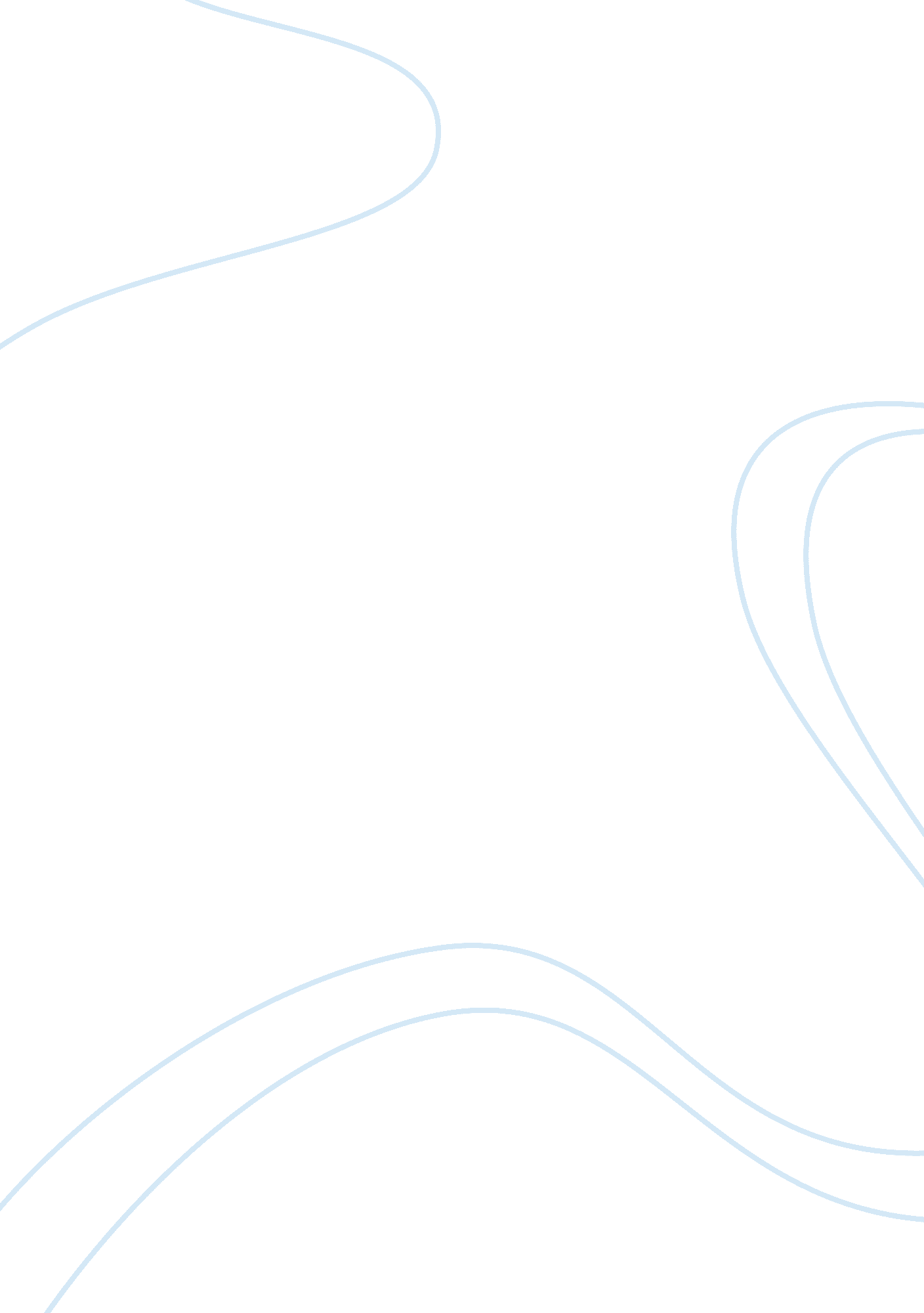 He died three weeks later. the whole country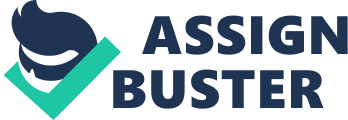 He was a great social reformer and firm believer of the mission of Arya Samaj. He served for the cause of education and upliftment of the untouchables and education amongst women. He was the founder of several educational institutions. He was a great orator. His book “ Unhappy India” showed his power of pen. He was a great critic of British Government. He was deported to Burma in 1907. On his return he joined the non-cooperation movement started under the leadership of Mahatma Gandhi. He was imprisoned several times. Congress decided to boycott the Simon Commission. When he was leading demonstration at Lahore he received several blows when police resorted to lathi charge. He declared that every blow on his body will be a nail in Coffin of British Empire. As a result of those blows he died three weeks later. The whole country plunged into grief. There were violent demonstrations throughout the country. He was devoted to religion, love for the motherland and faith in God. He was a brave man. His death was a great blow to the Freedom Movement. Everybody respected him for his courage and self sacrifice. His heart was full of kindness and sympathy for all human beings. He was really a true patriot and a great nationalist. 